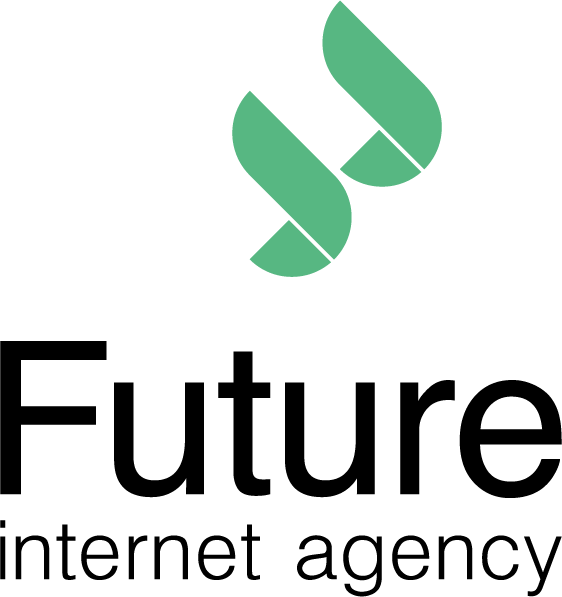 Интернет-агентство Futureг. Москва, Каширский проезд, д. 5, офис 305+7 495 409-01-79info@future-group.ruwww.future-group.ruБриф «Полиграфия»Привет!Для более четкого определения целей, стоящих перед будущим 
проектом, вам необходимо заполнить анкету максимально подробно.Это поможет нам увидеть точную картину проекта, 
оперативно определить стоимость и сроки реализации.
Мы гарантируем полную конфиденциальность предоставленной 
информации о вас и о вашей деятельности.Спасибо. Что требуетсяДополнительная информацииСпасибо, что заполнили бриф. Смело отправляйте его на почту design@fugr.ruДополнительную информацию по проекту вы можете получить ежедневно 
с 10.00 до 19.00 по телефону: +7 495 409-01-79Страница услуги: https://future-group.ru/services/design/polygraphy/С уважением, 
Даниил Шевляков, 
Креативный директор интернет-агентства FutureОбщая информацияОбщая информация
Вопрос
Ответ (комментарий)Полное название компании (рус./ англ.). Доменное имя сайта, если есть.Контактная информация (Ф.И.О, должность, электронная почта, телефон)Планируемые сроки проекта (выбор подрядчика, начало работ, публикация проекта)Информация о товаре / бренде / услугеИнформация о товаре / бренде / услуге
Вопрос
Ответ (комментарий)Какова область деятельности и специфика бизнеса вашей компанииОпишите бренд / продукт / услугу,
краткая характеристикаЦелевая аудитория бренда и сфера деятельностиКакое предложение несет продукт целевой аудиторииЗадачи, которые призван решить продукт  Конкуренты (бренды, имеющие схожий имидж в указанной сфере и рассматриваемом классе)Конкурентные преимущества
Вопрос
Варианты ответаСвой вариант (комментарии)Что необходимо разработать?БаннерАфишаВизиткаФирменный элементРекламный баннерФлаер/листовкаКонвертыВывески/табличкиКарточкиДругое (ответ в комментарии)Есть ли у компании фирменный стиль или элементы, которые необходимо использовать при разработке дизайна?фирменные цвета (сочетания цветов)логотипслоганфирменный шрифт компанииэлементы рекламной полиграфиифотоПредпочтительная цветовая палитра:нет предпочтений, 
на усмотрение дизайнераесть предпочтения (комментарии)обязательно использование следующих цветов (комментарии)Пожелания 
по шрифтовому оформлению:нет предпочтений, 
на усмотрение дизайнераопределенные 
шрифты (комментарии)Ваше восприятие будущего дизайна, его «настроение»:солидный, деловой 
стиль сайта
корпоративныйпростой, удобныйпрогрессивныйЧто для вас предпочтенье 
в будущем дизайне?уделить внимание формированию положительного имиджапредоставлению большого количества информацииДругое(комментарии)Опишите ваше представление дизайна своими словами: